Prayers for those in need:	- especially, Shirley, Chris, Cathy, Laurie, Doreen, may we also pray for those whose lives have been damaged by the Church and those affected by the recent fires. Pray for those we name in the silence of our hearts. . . . . ..  Give thanks for the work of the emergency service workersReadings for the coming weeks 	_Give thanks, give hope; give generously. The contribution of the congregation to this need is fantastic and gratefully appreciated. If each of us contributes a packet, tin or product into the basket we can make a significant difference to a person’s life – non-perishable items (tinned or in packet) sanitary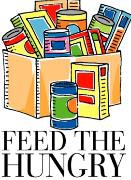 items; toiletries (soap, shampoo, conditioner, shaving cream, razors etc) these items are all acceptable. These groceries are donated to Anglicare and then distributed to the needy – may God be with you in this ministry, JudiDIARY DATES –HARVEST FESTIVAL – 17TH MARCH MOTHERING SUNDAY – 24TH MARCH PALM SUNDAY – 14TH APRILTMA: The February issue of TMA (The Melbourne Anglican) is now available in the narthex.Welcome to theAnglican parish of St Paul’s Romsey & Christ church, LancefieldPlease stay awhile following our celebration of the Eucharist to share in fellowship. If you are a visitor, long time parishioner or searching for a place to be welcomed - this is it – we’ve found you! Help us get to know each other over a cuppa! 	_	1st SUNDAY OF LENT – MARCH 10th YC 2019---------------------------------------------------------------------------------------------------------------------------------------------------------------------------------------Judi’s Jottings:  Walking humbly with God means simply not exalting one’s thoughts nor our wills above that which is God’s will for our lives.  If we allow God to rule and reign in and through us we will not be lifted up in pride.  Taking that stance automatically exalts God to the position that He deserves.  We would ultimately find ourselves in the lowly position which would only cause us to desire to walk as God leads.  
Walking humbly with God, simply put means, walking in obedience to God.  Therefore humble yourselves under the mighty hand of God, that He may exalt you in due time. 						1 Peter 5:6May God richly Bless you as you seek to follow His lead, JudiA Lenten Discipline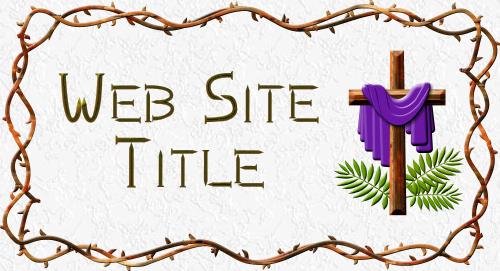 One way of acknowledging a LENTEN discipline is to give up an indulgence (chocolate, wine, cappuccino, cigarettes, etc) perhaps the money saved could be spent in the supermarket purchasing an item of food for the “Food Basket”.Your generosity of spirit in this discipline will be gratefully received by those who have much less than we do, may you live out a holy Lent, blessings JudiSentence: Worship the Lord your God, and serve only him.    Luke 4.8Collect: O saving God, who led your people through the wilderness and brought them to the promised land: so guide us that, following our Saviour, we may walk through the wilderness of this world and be brought to the glory of the world which is to come; through your Son, Jesus Christ our Lord, who lives and reigns with you and the Holy Spirit, one God, now and for ever. Amen.christians.jpgjavacasa.com352 × 382MINISTRY OF THE WORDA reading from the Book of Deuteronomy.
429When you have come into the land that the Lord your God is giving you as an inheritance to possess, and you possess it, and settle in it, you shall take some of the first of all the fruit of the ground, which you harvest from the land that the Lord your God is giving you, and you shall put it in a basket and go to the place that the Lord your God will choose as a dwelling for his name. You shall go to the priest who is in office at that time, and say to him, ‘Today I declare to the Lord your God that I have come into the land that the Lord swore to our ancestors to give us.’ When the priest takes the basket from your hand and sets it down before the altar of the Lord your God, you shall make this response before the Lord your God: ‘A wandering Aramean was my ancestor; he went down into Egypt and lived there as an alien, few in number, and there he became a great nation, mighty and populous. When the Egyptians treated us harshly and afflicted us, by imposing hard labour on us, we cried to the Lord, the God of our ancestors; the Lord heard our voice and saw our affliction, our toil, and our oppression. The Lord brought us out of Egypt with a mighty hand and an outstretched arm, with a terrifying display of power, and with signs and wonders; and he brought us into this place and gave us this land, a land flowing with milk and honey. So now I bring the first of the fruit of the ground that you, O Lord, have given me.’ You shall set it down before the Lord your God and bow down before the Lord your God. Then you, together with the Levites and the aliens who reside among you, shall celebrate with all the bounty that the Lord your God has given to you and to your house.						Deuteronomy 26.1-11 Hear the word of the Lord, thanks be to GodThe Epistle is from Paul’s Letter to the Romans For Christ is the end of the law so that there may be righteousness for everyone who believes. Moses writes concerning the righteousness that comes from the law, that ‘the person who does these things will live by them.’ But the righteousness that comes from faith says, ‘Do not say in your heart, “Who will ascend into heaven?” ’ (that is, to bring Christ down) ‘or “Who will descend into the abyss?” ’ (that is, to bring Christ up from the dead). But what does it say? ‘The word is near you, on your lips and in your heart’ (that is, the word of faith that we proclaim); because if you confess with your lips that Jesus is Lord and believe in your heart that God raised him from the dead, you will be saved. For one believes with the heart and so is justified, and one confesses with the mouth and so is saved. The scripture says, ‘No one who believes in him will be put to shame.’ For there is no distinction between Jew and Greek; the same Lord is Lord of all and is generous to all who call on him. For, ‘Everyone who calls on the name of the Lord shall be saved.’ 		        Romans 10.4-1311May your word live in us, and bear much fruit to your gloryTHE GOSPELThe Lord be with you, and also with youThe Gospel of our Lord Jesus Christ according to Luke 9.28-43 Glory to you Lord Jesus ChristJesus, full of the Holy Spirit, returned from the Jordan and was led by the Spirit in the wilderness, where for forty days he was tempted by the devil. He ate nothing at all during those days, and when they were over, he was famished. The devil said to him, ‘If you are the Son of God, command this stone to become a loaf of bread.’ Jesus answered him, ‘It is written, “One does not live by bread alone.” ’ Then the devil led him up and showed him in an instant all the kingdoms of the world. And the devil said to him, ‘To you I will give their glory and all this authority; for it has been given over to me, and I give it to anyone I please. If you, then, will worship me, it will all be yours.’ Jesus answered him, ‘It is written, “Worship the Lord your God, and serve only him.” ’ Then the devil took him to Jerusalem, and placed him on the pinnacle of the temple, saying to him, ‘If you are the Son of God, throw yourself down from here, for it is written, “He will command his angels concerning you, to protect you”, and “On their hands they will bear you up, so that you will not dash your foot against a stone.” ’ Jesus answered him, ‘It is said, “Do not put the Lord your God to the test.” ’ When the devil had finished every test, he departed from him until an opportune time. Then Jesus, filled with the power of the Spirit, returned to Galilee, and a report about him spread through all the surrounding country.For the Gospel of the Lord, praise to you Lord Jesus ChristThe New Revised Standard Version (Anglicized Edition), copyright 1989, 1995 by the Division of Christian Education of the National Council of the Churches of Christ in the United States of America. Used by permission. All rights reserved.17th March24TH March31st March2ND SUNDAY IN LENT3RD SUNDAY IN LENT4th SUNDAY IN LENTGenesis 15.1-12,17-18Isaiah 55.1-9Joshua 5.2-12[Psalm 27][Psalm 63.1-9][Psalm 32]Philippians 3.17 – 4.11 Corinthians 10.1-132 Corinthians 5.16-21Luke 13.1-9Luke 13.31-35Luke 15.11-32